Hieronymus-Tag 	 	          12. Oktober 2016	                    13.30 - 15.30  Uhr, SR 9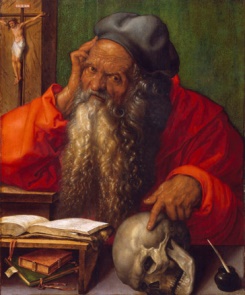            Literarisches im Zentrum                 Moderation: Waltraud KolbDoris Dembosky. Inga und OttoAus dem Engl. von Daniela Schlager & Andrea UngererCathryn Grant. Unvorteilhafte GestenAus dem Engl. von Petra Sedlaczek & Elisabeth WawerdaCharlie Fish. T1O2D1Aus dem Engl. von Iris Lau & Daniela SchlagerEs war spät abends, als ich ankamVier Variationen von Dario Nussbaum, Charlotte Zerz, Stefan Stocklauser & Andrea BeierDie ÜbriggebliebenenLucas Perfahl Barbara Constantine. Und dann kam PauletteAus dem Frz. von Sandra KleedorferMarielle Taillandier. InszebierungAus dem Frz. von Angelika Konecky & Anja Müller Michèle Thibaudin. Düstere GeheimnisseAus dem Frz. von Arleen Duit & Anna PolyzoidesTang Sulan. Der tollpatschige Wolf lernt schwimmenAus dem Chin. von Iris Lau & Krista Magdalena LirscherB. J. Novak. Das Buch ganz ohne BilderAus dem Engl. von Angelika Konecky & Elisabeth Wawerda Bruce Lansky. Giggle PoetryAus dem Engl. von Sophie Höllige & Petra SedlaczekEntschuldigungsversuch in Jamben und ReimenSophie Höllige Vladislav Petković Dis. TrunksuchtAus dem Serb. von Nina Cancar